feladat Számozással rakjátok sorrendbe a szereplőket a szöveg alapján!-szarvas,      -róka,    -nyúl,     -kutya,     -bagoly,     -emberfeladat Írjatok 5 szabályt arról, hogy mik az erdei kirándulás szabályai!…………………………………………………………………………………………………………………………………………………………………………………………………………………………………………………………….……………………………………………………..……………………………………………………………………………3. feladat Válogassátok szét a hulladékokat! Kössétek össze a hulladékokat a kukákkal!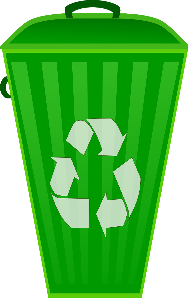 -üveg-     	 	  	 -fém-		  -papír-               -műanyag-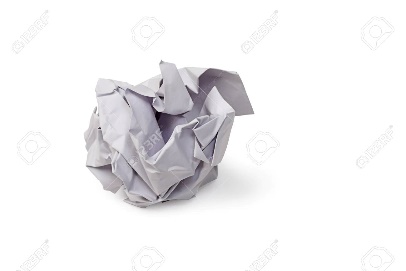 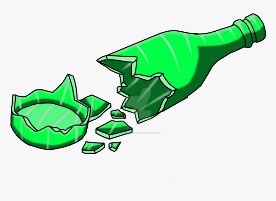 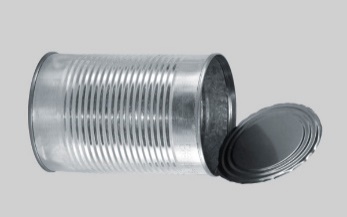 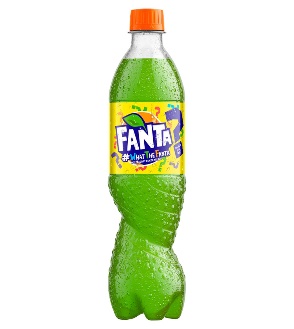 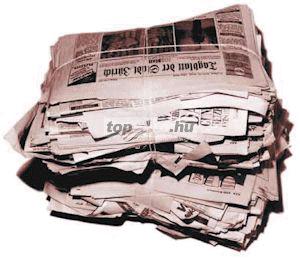 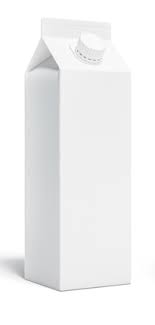 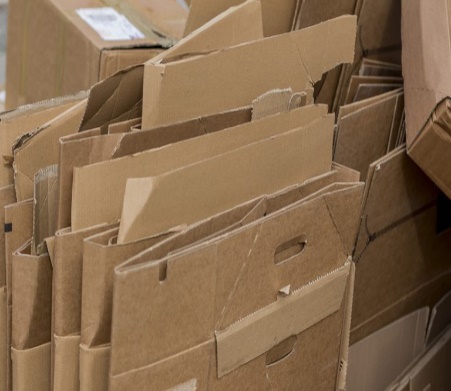 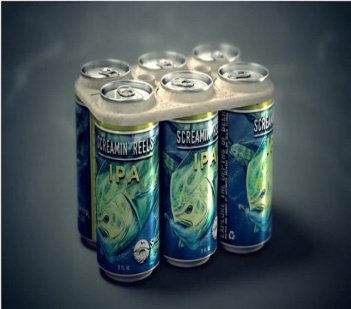 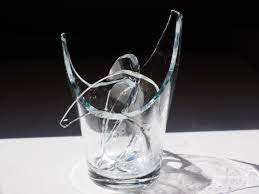 